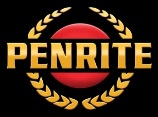 Customer:Account Number (if applicable):Address:  Date:Address:  Phone: REP/SDM: State:PRODUCT: Batch Number:Penrite Oil Test Background QuestionsAnswersRegistration Number (As per plates on vehicle)Equipment Make & Model (e.g. 2013 Ford Falcon FG XR6 4.0 litre)  2WD / 4WD model? (Please also confirm if compartment in question is Differential/Gearbox or Transfer Case)                     Fuel Type - (Petrol / Diesel / LPG / E85)  Equipment Kilometres/Hours (As shown on the odometer or hour meter)Kilometres/Hours travelled since last service (How far has the vehicle travelled since being last serviced or how many hours was equipment running since last service?)  Where was the oil purchased from and when?Does it have a service history prior? (Yes / No)                               If so what type of history? (Dealer, RAS, WKSHP HOME etc)How long has current service centre been servicing the equipment? (years, months) Name of mechanic who serviced the vehicle?Has the owner of equipment owned it from new? (Yes / No)What oil brand, product and viscosity has been previously used in the equipment? (HPR 10, GTX, XLD 20W-50 etc)Has any additive/s been used? (Oil stabiliser, zinc additive, Limslip Add, Stop Leak etc?)Is the equipment consuming oil and if so, how much? (Yes / No / NA if not engine oil)What is the exact problem? (describe in detail): What is the exact problem? (describe in detail): Are there any other problems related to the product in similar vehicles or other equipment? (Details):What has the service centre done so far? (Details)                                                              What has the service centre done so far? (Details)                                                              Does the equipment have any other major issues? (Details)                                                                Did the vehicle have problems prior to our product being used?(If it has been serviced at the same place – service history may have indicated a problem earlier.) (Details)Is there any other information that is relevant to this oil enquiry? (Please include photos & any other details)Follow Up (Sample must be supplied in a Penrite sample bottle labelled correctly. NO GLASS OR FOOD CONTAINERS)Follow Up (Sample must be supplied in a Penrite sample bottle labelled correctly. NO GLASS OR FOOD CONTAINERS)Oil sample received at HO Date:Sent for processing Date:Report Received Date:Report issued back to SDM Date:Customer follow up Date:Feedback.(Provide any further details related to feedback) Date: